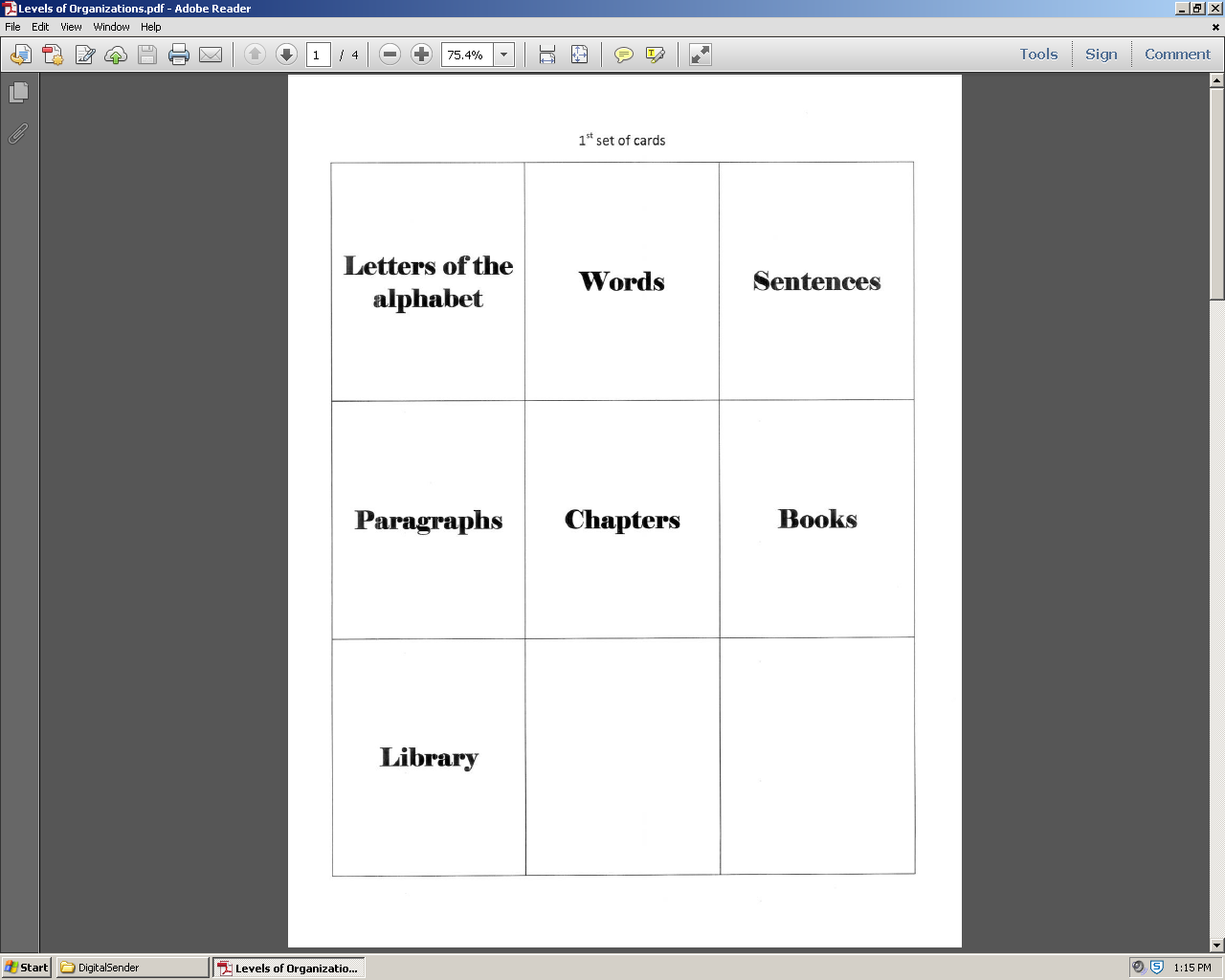 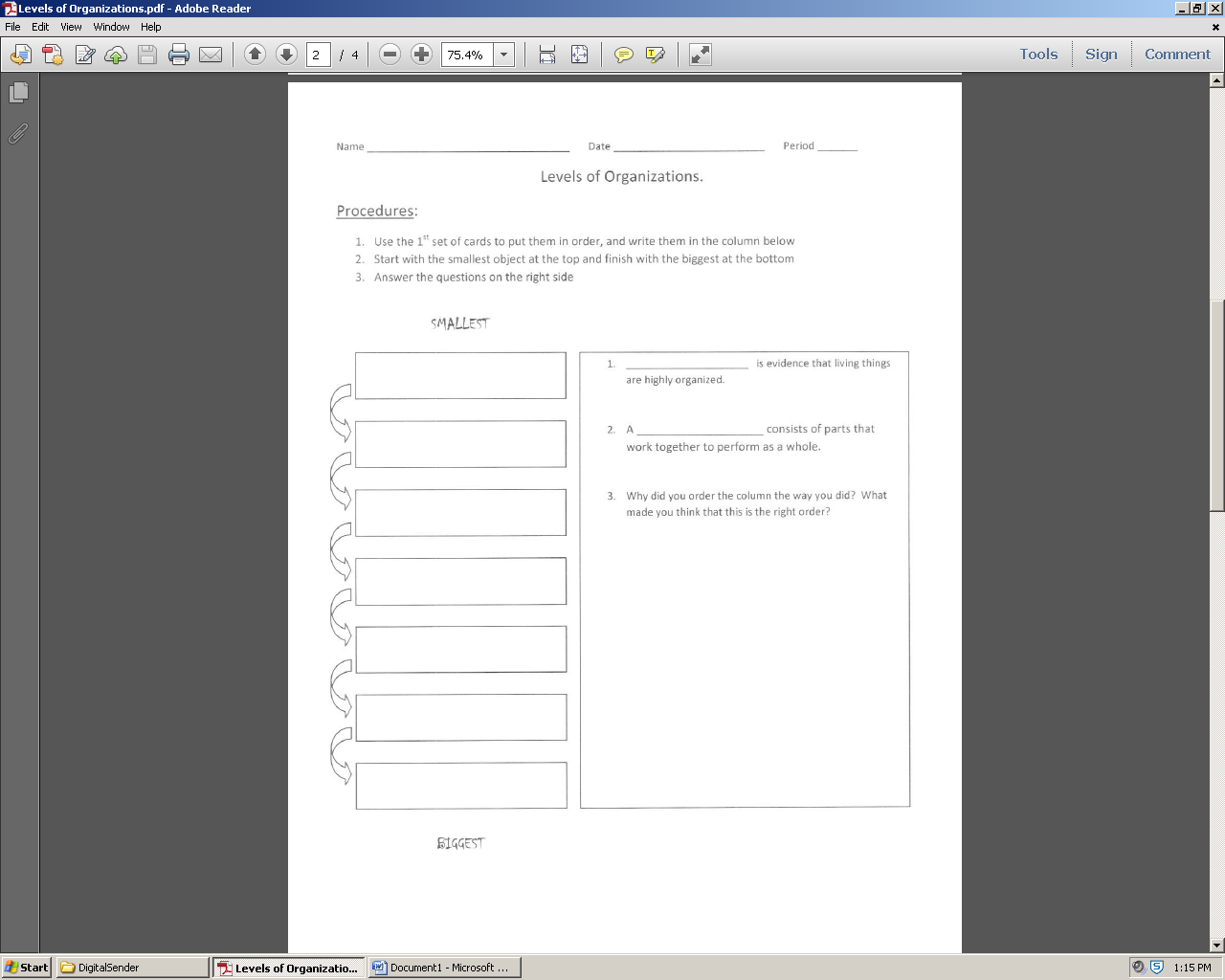 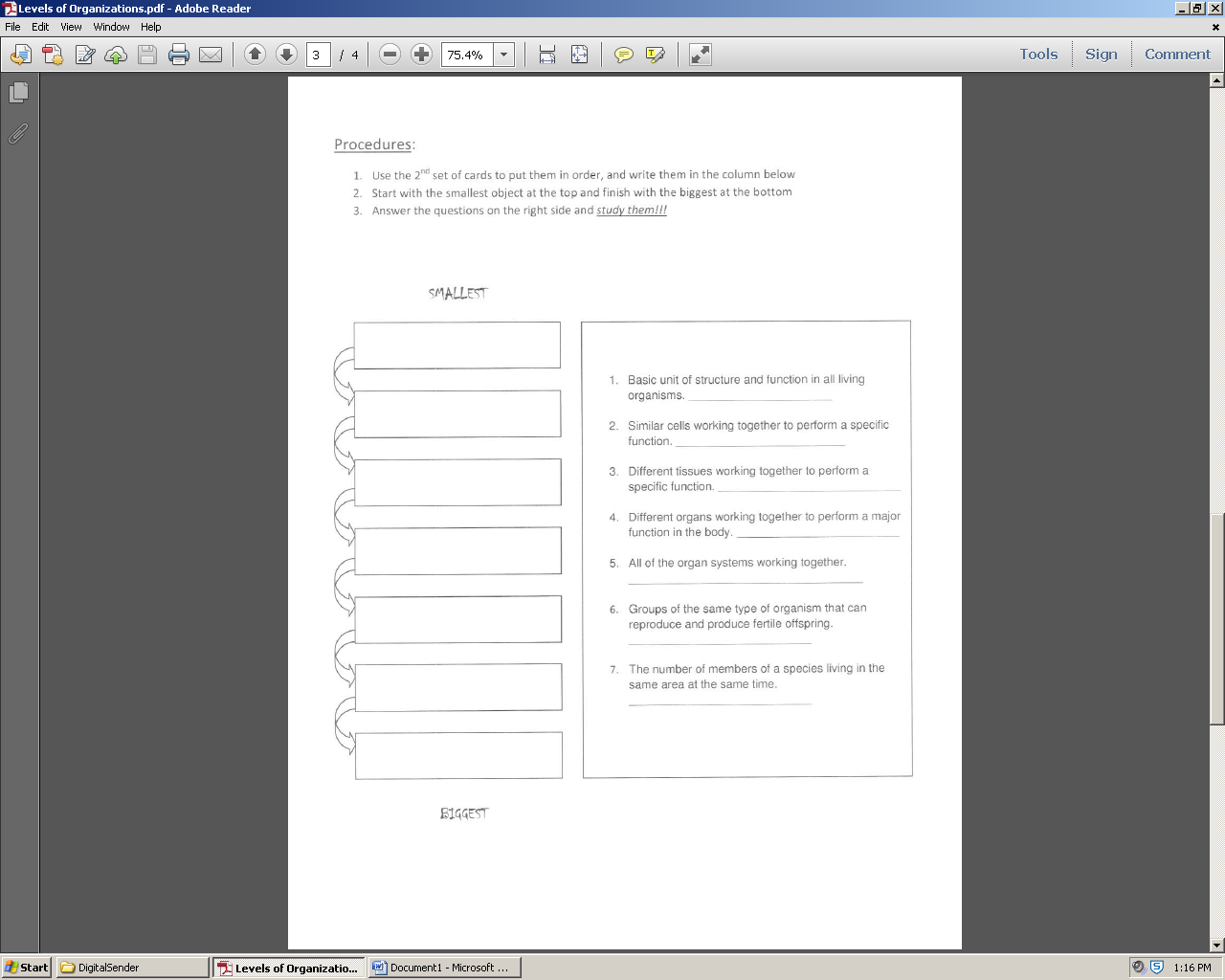 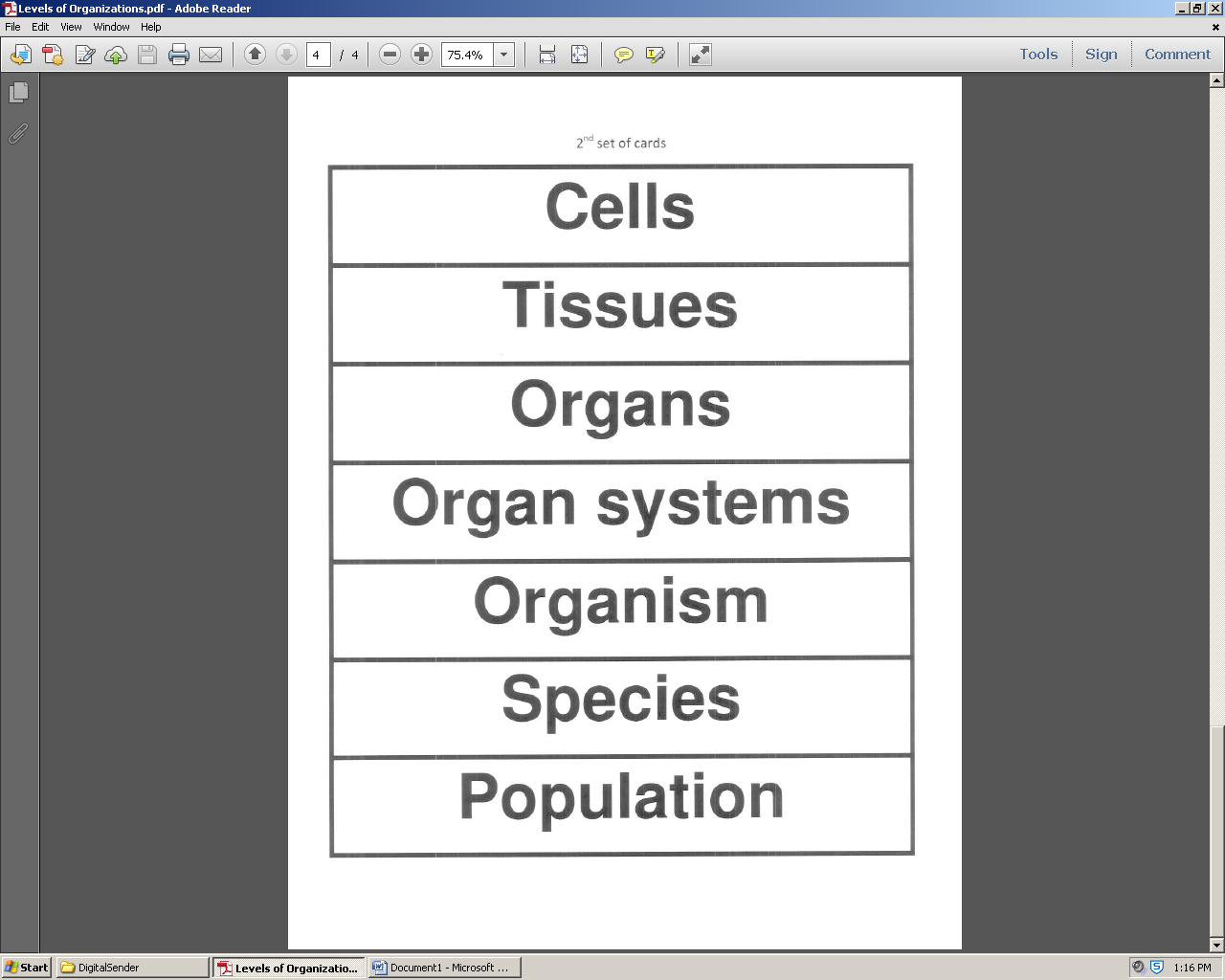 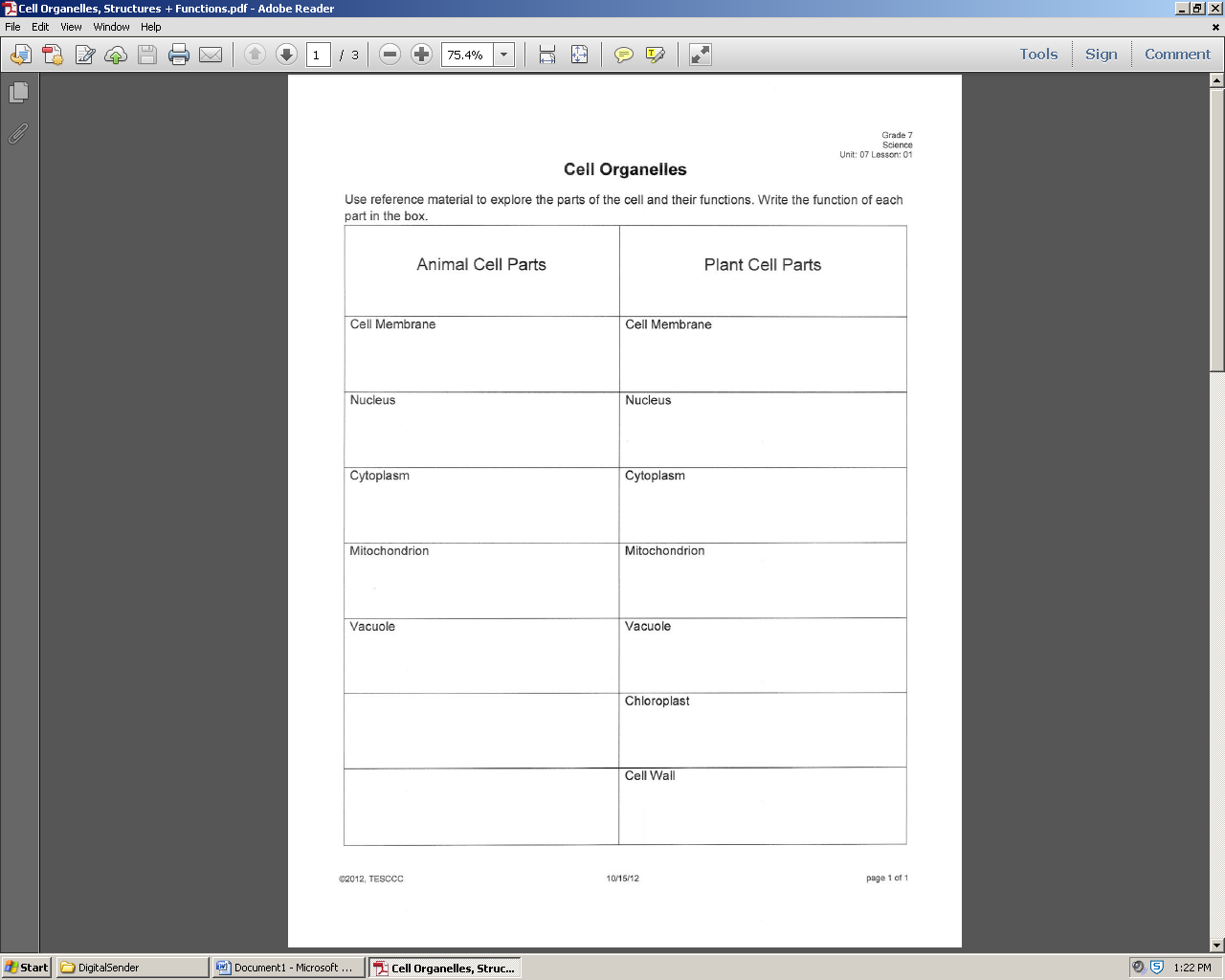 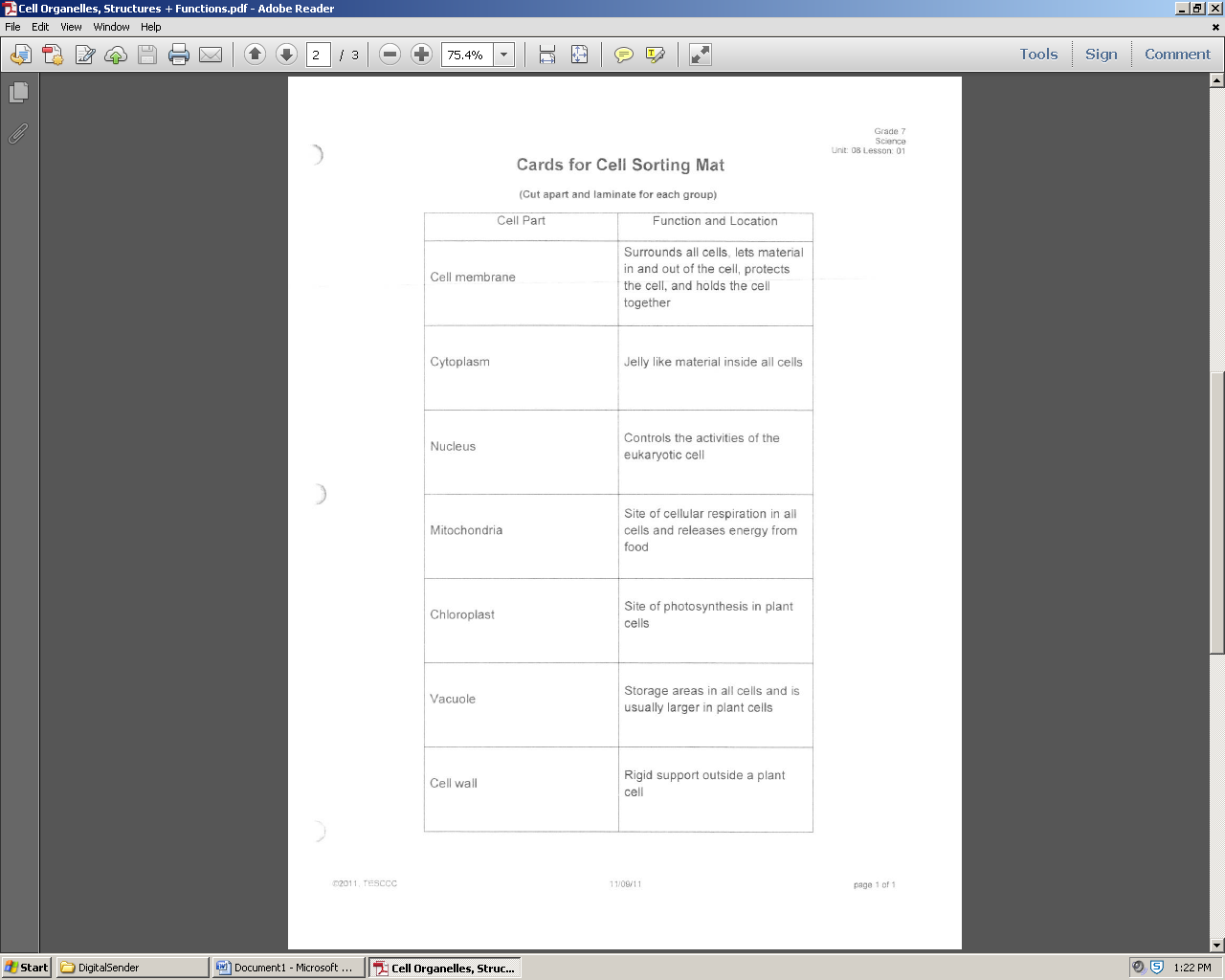 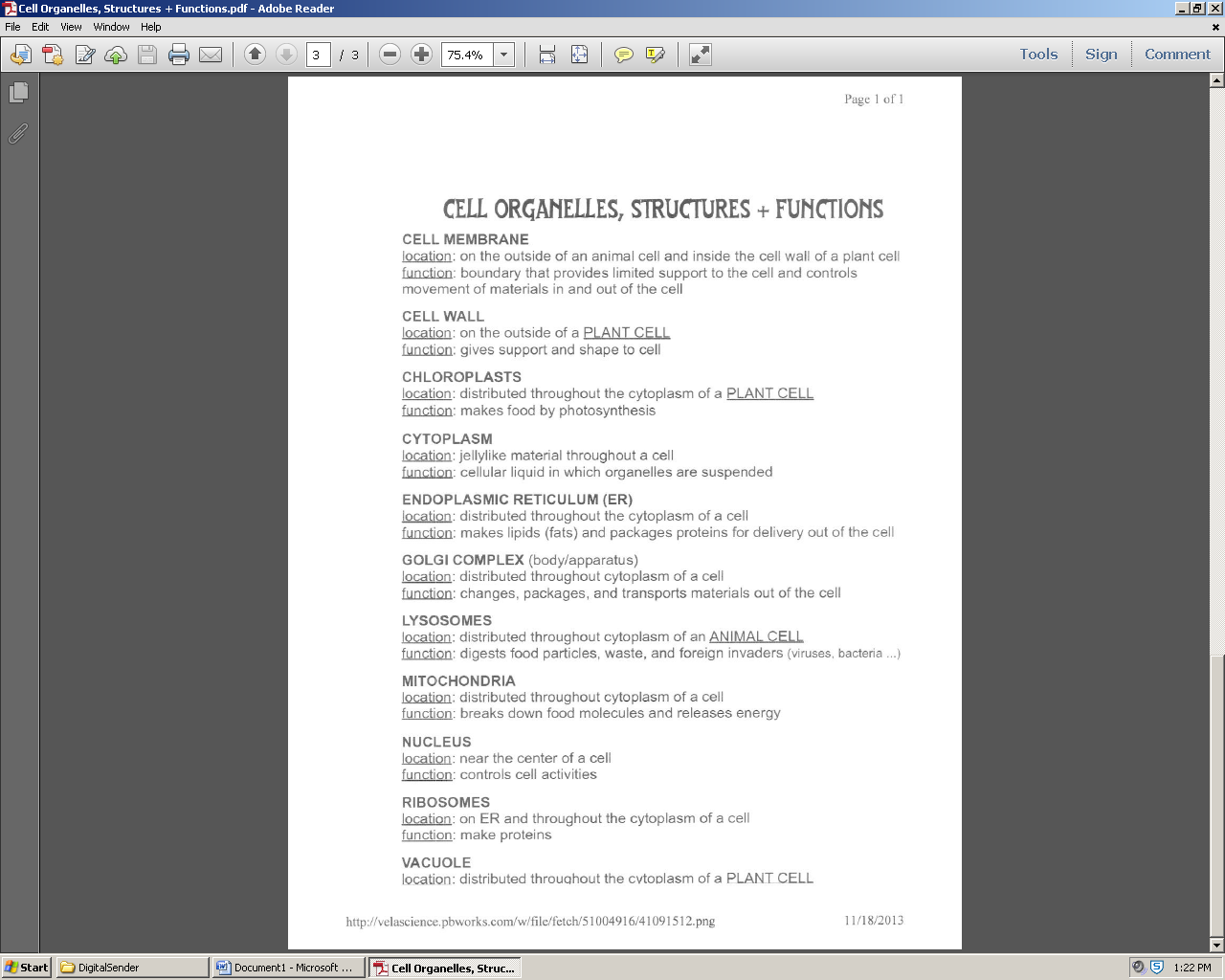 What I read Page #ConnectionsThis reminds me …I remember …My connection helps me understand the text because …I do A library reminds me of population.Population is similar to a library.  A library has a verity of books.  Our population has a variety of species.I doBooks remind me of species.Species is similar to books.  Like books being a part of a library, species are a part of the population.We doChapters remind me of organisms.In a book there are chapters.  Each chapter plays a part in completing the book.  Organisms do the same, they play a part in helping the population function properly.We doParagraphs remind me of organ systems.In a chapter there are paragraphs and if these paragraphs are written in a fluid manner.  Organ systems if they work correctly help an organ function properly.You doSentences remind me of… You doWords remind me of…You doLetters of the alphabet remind me of…